Муниципальное бюджетное общеобразовательное учреждение  «Елионская средняя общеобразовательная школа» Стародубского муниципального округа Брянской областиПриказ № 109 от 31 августа   2021 годаОб утверждении рабочих программ, программ сопровожденияна семьи, стоящие на внутришкольном учете,образовательную программу начального общего , основного общего и среднего общего образования на 2021 – 2022 учебный годС целью упорядочения учебного процесса в школе, организованной и спланированной работы с семьями стоящими на внутришкольном учете  приказываю:Утвердить рабочие программы по учебным предметам учебного плана  школы на 2021 – 2022 учебный год согласно перечня программ (приложение №1)Утвердить программы сопровождения на семьи, стоящие на внутришкольном учете на 2021 – 2022 учебный годУтвердить образовательную программу начального общего, основного общего и среднего общего образования на 2021 – 2022 учебный годКонтроль за исполнением приказа оставляю за собой.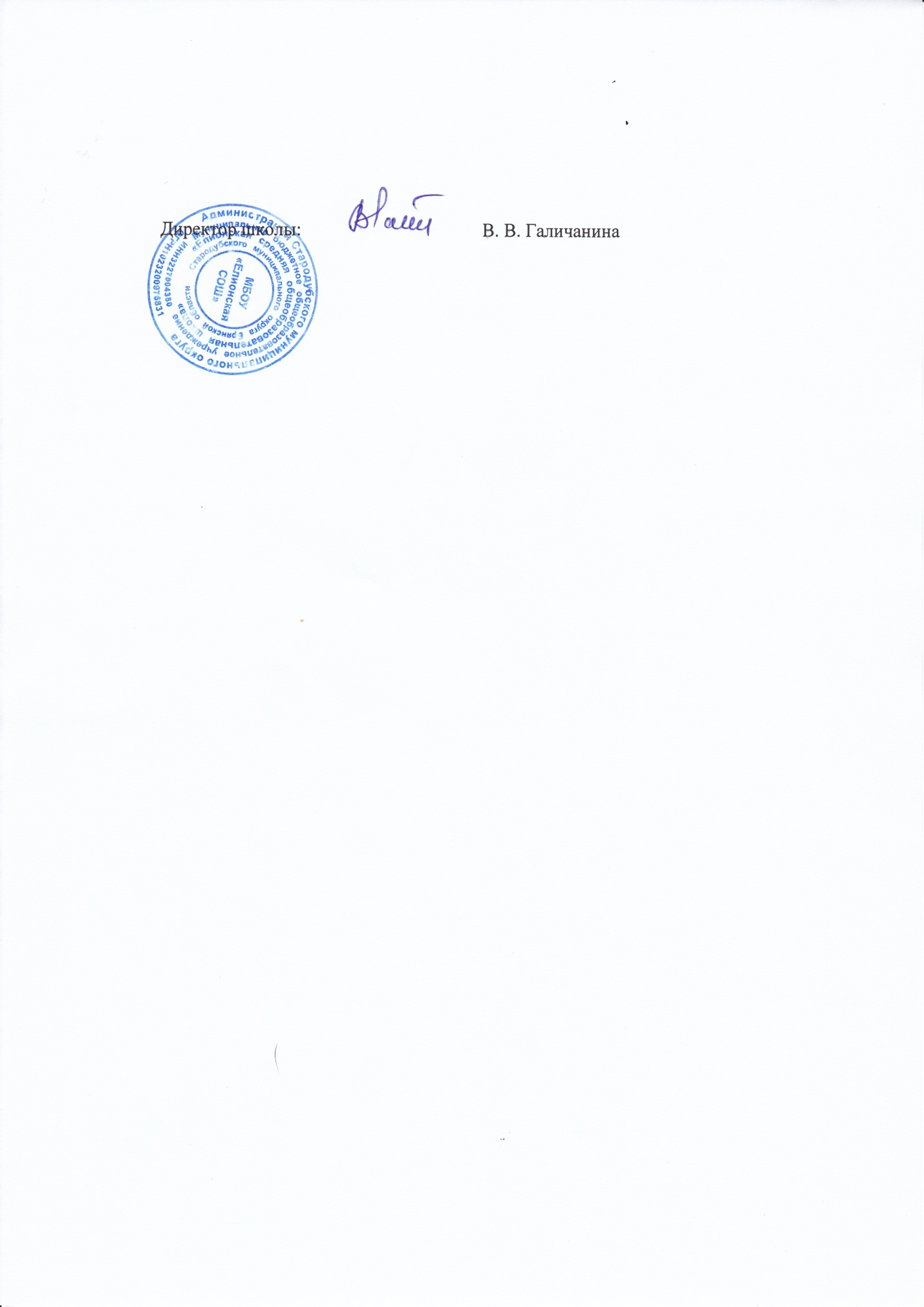 